проект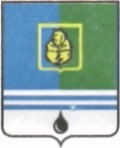 					РЕШЕНИЕДУМЫ ГОРОДА КОГАЛЫМАХанты-Мансийского автономного округа - ЮгрыОт «___»_______________20___г.                                                   №_______ О признании утратившим силу решения Думы города Когалыма от 01.06.2011 №44-ГДВ соответствии с Федеральным законом от 06.10.2003 №131-ФЗ «Об общих принципах организации местного самоуправления в Российской Федерации», Уставом города Когалыма, в целях приведения муниципальных правовых актов в соответствие с действующим законодательством Российской Федерации, Дума города Когалыма РЕШИЛА:1. Решение Думы города Когалыма от 01.06.2011 №44-ГД «О согласовании Инвестиционной программы по строительству котельной мощностью 52,5 Гкал/час в левобережной части города Когалыма на 2011-2020 годы» признать утратившим силу.2.  Опубликовать настоящее решение в газете «Когалымский вестник».ПредседательГлаваДумы города Когалымагорода Когалыма_____________ А.Ю.Говорищева_____________ Н.Н.Пальчиков